unidad 61Folleto 1TIPOS DE PREGUNTAS EN EL FORMULARIO PARA LA PRESENTACIÓN DE INFORMES PERIÓDICOSPREGUNTAS CERRADAS (SIMPLES, POR SÍ O POR NO)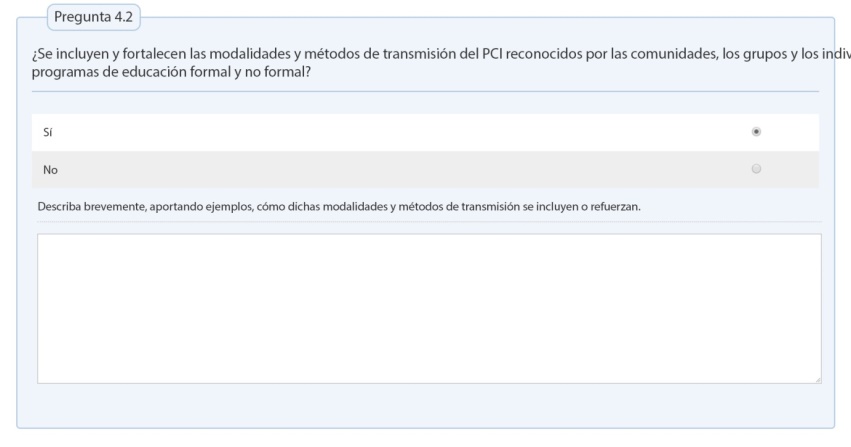 PREGUNTAS CERRADAS (POR SÍ O POR NO, MÁS COMPLEJAS)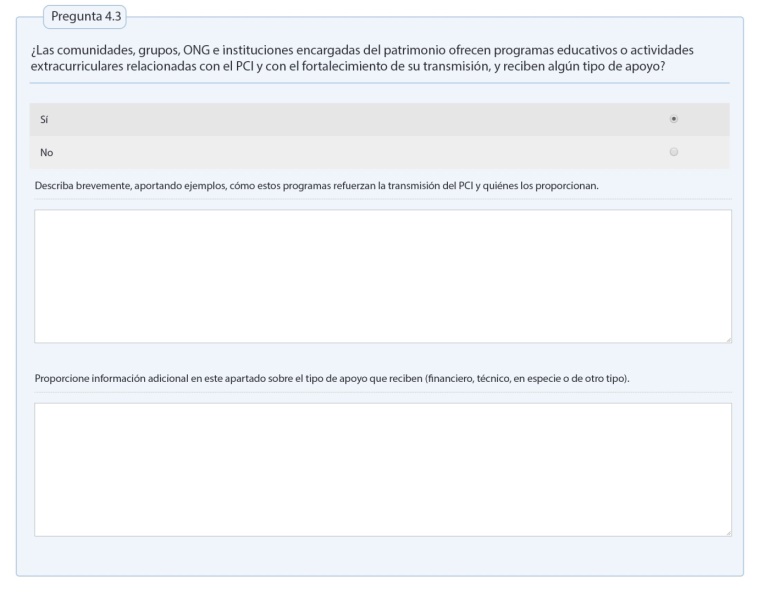 PREGUNTAS PARA TILDAR CASILLEROS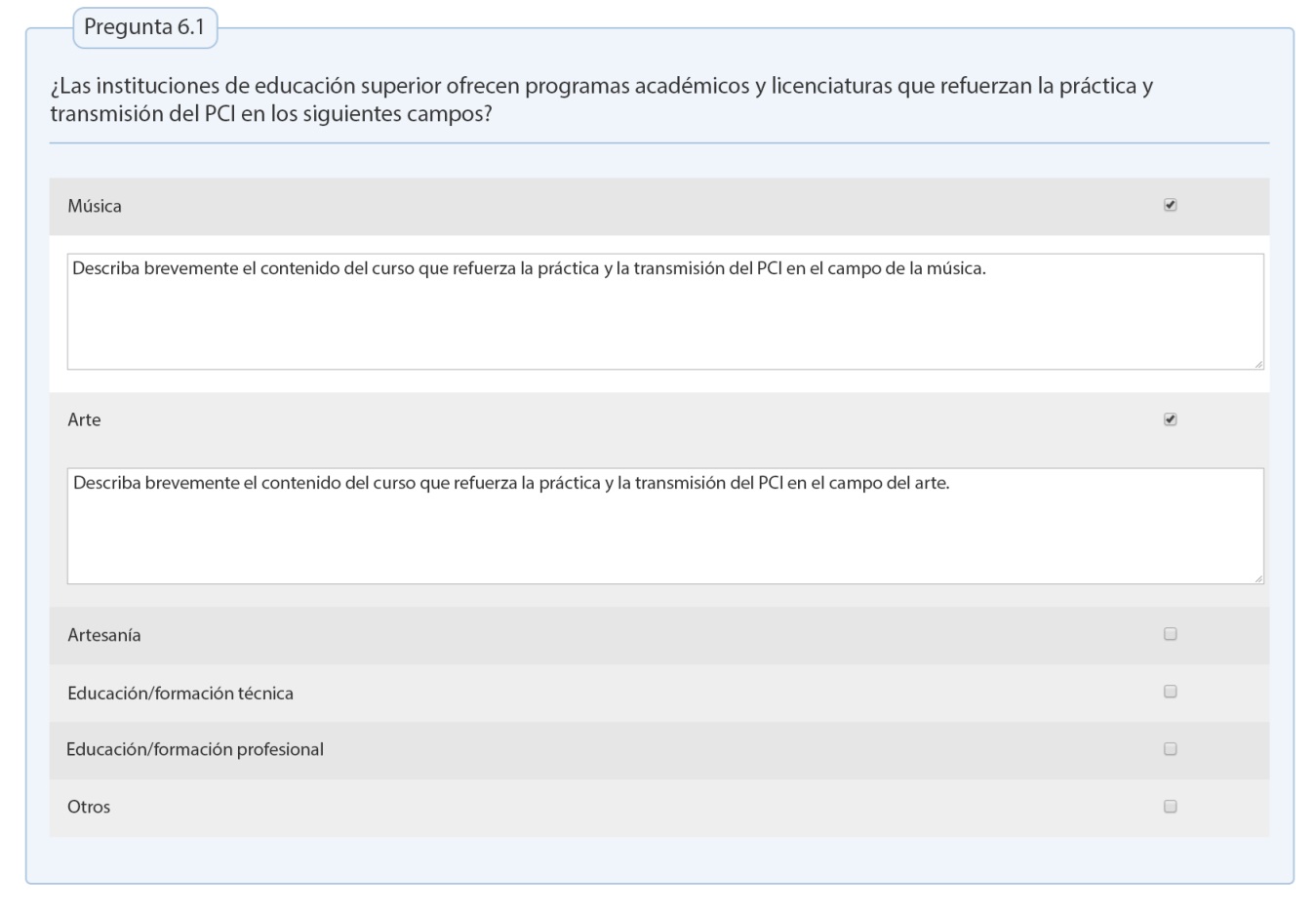 PREGUNTAS CON ESCALA DE VALORACIÓN 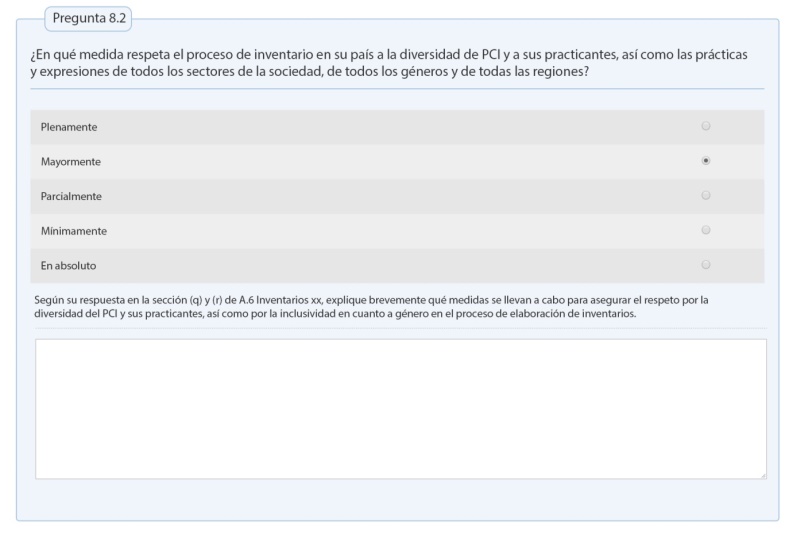 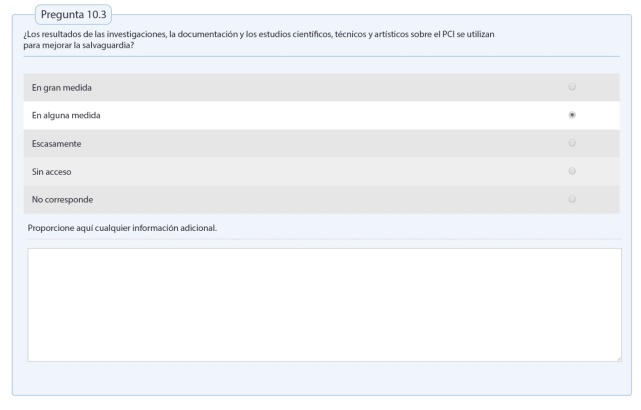 PREGUNTAS COMBINADAS 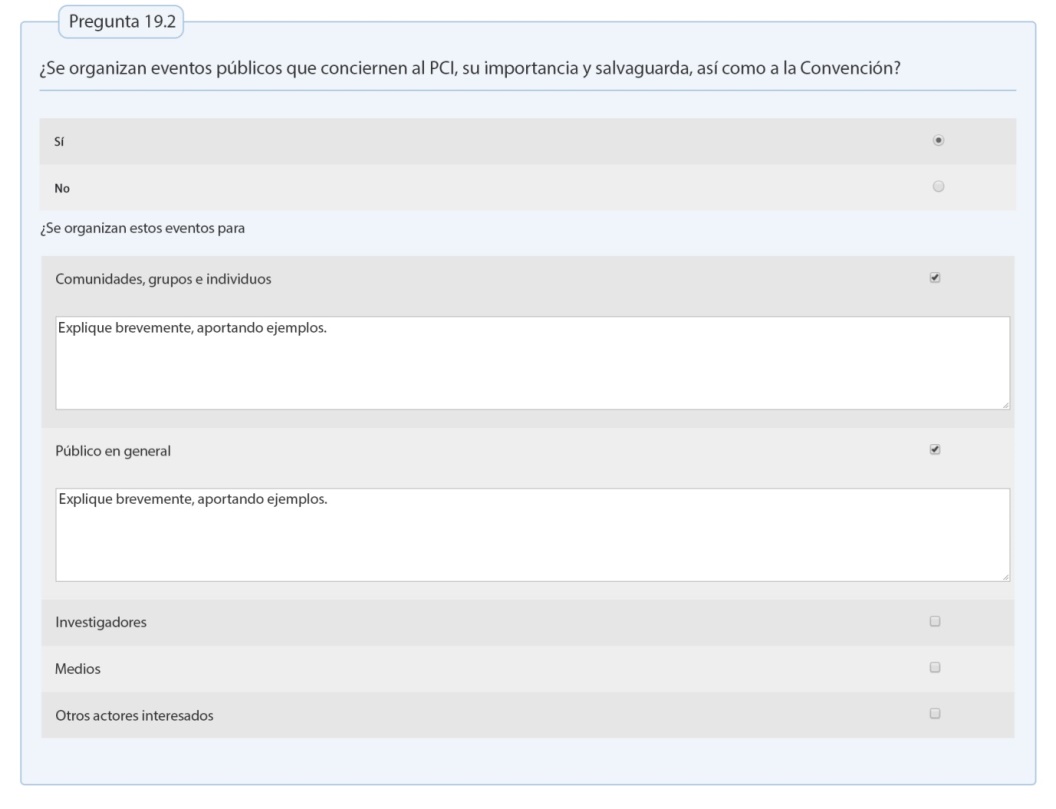 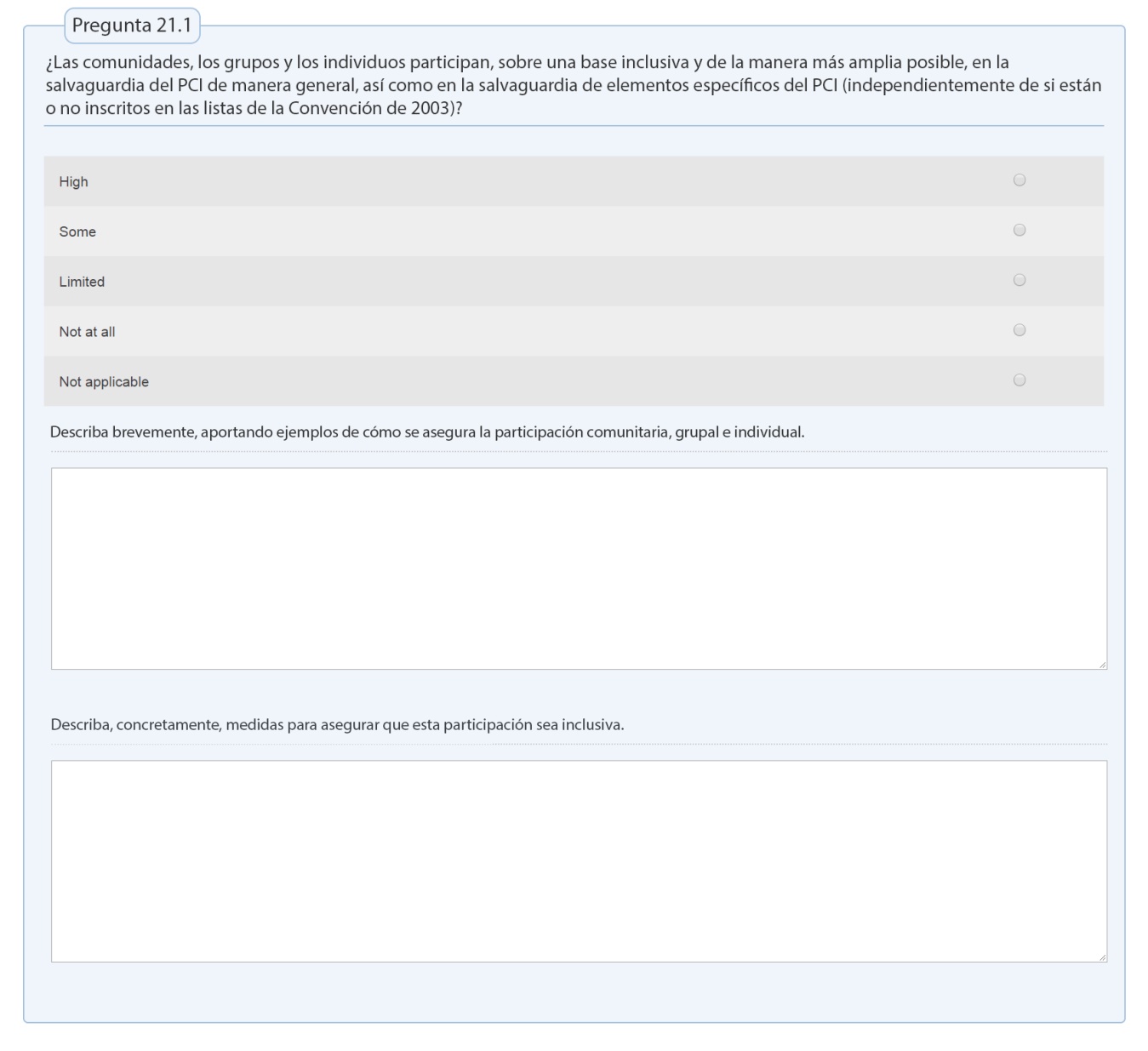 PREGUNTAS COMPLEJAS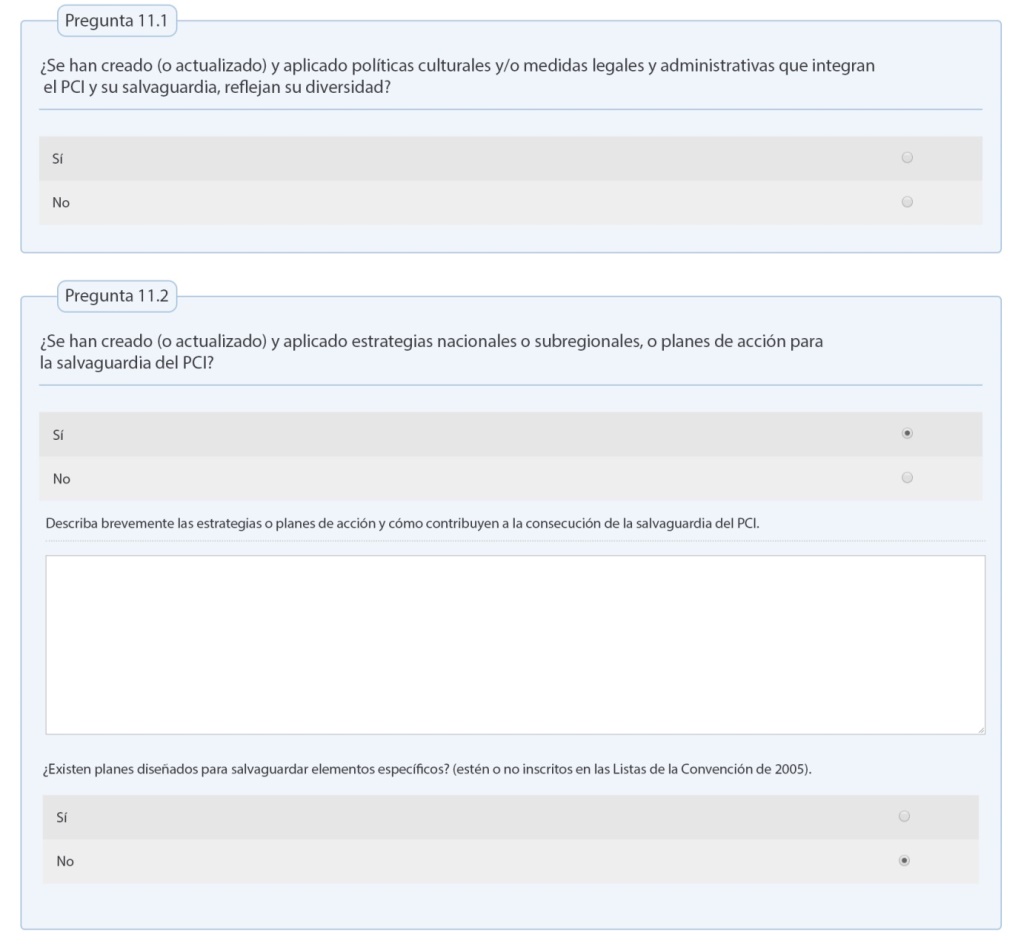 